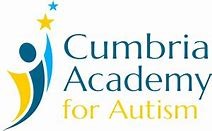 Promoting key values, themes and dates within our school.Academic Year 2021 - 22Academic Year 2021 - 22Academic Year 2021 - 22TermThemeOther key dates, promoting British Values.Autumn 1st Half TermNew beginningsMcMillan Coffee MorningWorld Mental Health DayAutumn 2nd Half TermPeaceFriendshipHalloweenGuy Fawkes DayRemembrance DayChildren in Need DiwaliAnti-Bullying WeekSpring 1st Half TermPerseveranceInternet Safety DayChinese New YearWorld Poetry DaySpring 2nd Half TermTrust & TruthShrove TuesdayWorld Book DayRed Nose DayWorld Autism DaySummer 1st Half TermRespectSt George’s Day World Laughter Day VE Day Summer 2nd Half TermCourageWorld Environment DayWorld Music Day Academic Year 2022 - 23Academic Year 2022 - 23Academic Year 2022 - 23TermThemeOther key dates, promoting British Values.Autumn 1st Half TermNew beginningsMcMillan Coffee MorningWorld Mental Health DayAutumn 2nd Half TermThankfulnessFriendshipHalloweenGuy Fawkes DayRemembrance DayChildren in Need DiwaliAnti-Bullying WeekSpring 1st Half TermForgivenessInternet Safety DayChinese New YearWorld Poetry DaySpring 2nd Half TermCompassionShrove TuesdayWorld Book DaySports ReliefWorld Autism DaySummer 1st Half TermResponsibilitySt George’s Day World Laughter Day VE Day Summer 2nd Half TermHopeWorld Environment DayWorld Music Day 